UL Student Life 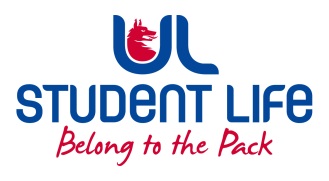          STUDENT EXECUTIVE COMMITTEE REPORT Role / Position:Academic Officer Academic Officer Author:Alice Hynes Alice Hynes Date:18/11/202118/11/2021Audience :UL Student CouncilUL Student CouncilAction:ApproveApproveGoalsGoalsGoalsGoalsMain GoalsMain GoalsMain GoalsProgress (what have you achieved since the last Council meeting)Exam Period Exam Period Exam Period At CAMPG in Week 11 it was decided that any exams that could be moved online should be. Discussions around how this would be managed and how online exams could be supported. 
Also called for an emergency meeting of Academic Council next week to re-instate the Covid I-grade. Still plenty of arguments against the Covid I-grade but I think it will have to be passed next week because of the situation we are now in. 
Next semesterNext semesterNext semesterConversations have started now looking at the format of next semester. Some UL staff would like to keep the 300 limit on big lectures. I am advocating for these large classes to be split and dual taught so students can come on campus. Idea suggested by Nige was to base the timetable on ensuring each student had a least 50% on their teaching being delivered F2F on campus.  Academic Advocates  Academic Advocates  Academic Advocates Didn’t meet last week as I had quite a workload and didn’t have much progress made on our larger projects. I invited the reps to email me with any issue they were aware of. Other Achievements since last CouncilOther Achievements since last CouncilOther Achievements since last CouncilOther Achievements since last CouncilStudent meetingsStudent meetingsStudent meetingsI met with a lecturer for a module as the students had outlined some concerns to me. I will be meeting the Class Rep tomorrow (Friday) so I will hopefully find out if what I had suggested/agreed with the lecturer will be implemented. I also met with a GEMS student who was representing her class. The students have signed a petition to have their on-campus exam moved online. The Course Director seemed adamant that it must happen on-campus. I have followed up since the latest advice was given to move online so waiting to hear back on that.  I was going to meet a Class Rep to discuss her role and how she could manage inappropriate comments in the class group chat. I will work with the Department Reps to develop some guidelines and resources for reps that support them in their role. The rep couldn’t meet in the end but felt her issue had been resolved. Class Rep Forum Class Rep Forum Class Rep Forum I left the Class Rep Forum with a real sense of the anxiety among students re the exam period. We had presenters in attendance then we had a Q&A and feedback section. Feedback can be read here - https://padlet.com/studentacademic/np6rzw0e45dmg1bj Still lots of calls for microwaves on campus and cheaper options for food. Also have had calls for the library café to be open on the weekend or for some facilities for making tea/coffee. I have not represented this to anyone yet and must do so. Attendance at events/meetings and actions taken or agreedAttendance at events/meetings and actions taken or agreedAttendance at events/meetings and actions taken or agreedAttendance at events/meetings and actions taken or agreedCAMPG CAMPG CAMPG EHS Faculty Board, ACAG, EHS Faculty Board, ACAG, EHS Faculty Board, ACAG, ACAG – further discussed the transition from QCA to GPA. 
- new system is mainly about labelling 
- compensation will be based on credits 
- students who can’t progress into the next year can repeat as many modules as necessary for the credits without having to repeat the half semester/year.Final year students will be able to voluntarily repeat any D grades to improve their final result. Academic Regulations Committee Academic Regulations Committee Academic Regulations Committee A proposal was brough to ARC to look at allowing Leave of Absence’s after into the semester. Currently, to ensure you get a LoA for the semester you have to apply to the Week 2 Student Status Committee (SSC) and the deadline for applications is in Week 1. 
As we know, issues come up for students throughout the semester that lead them to needing to take a LoA. Hopefully this will simplify the process for students and allow a LoA to be more easily sought after Week 1. 
I will sit on a sub-group analysing this proposal and make a recommendation.  Changes to Registration Changes to Registration Changes to Registration Academic Registry are introducing a new registration system that will be more streamlined and systemised. Changes will mainly be to what we call different taks. Pre-registration = Module selection 
Registration at the start of the semester = similar task but students will be asked to confirm their details, eg. Address. Students who don’t have electives will no longer be asked to select their core modules, this was confusing students. Other minor changes. I believe this will simplify the process for students so I am in support of this move. Plans before the next meetingPlans before the next meetingPlans before the next meetingPlans before the next meetingAction/work areaAction/work areaAction/work areaWhat I hope to achieveCampaign Campaign Campaign I will run an informative Exam campaign in weeks 12 & 13. 
Aside from study tips and time management tips, an important part of this campaign will be informing student of exam centre provisions, rules, etc. As well as academic integrity in online exams. Student EngagementStudent EngagementStudent EngagementStudent EngagementType of Engagement (Meeting, event etc)Type of Engagement (Meeting, event etc)Type of Engagement (Meeting, event etc)Purpose and anything to report onMedia engagement and external relationsMedia engagement and external relationsMedia engagement and external relationsMedia engagement and external relationsEngagement (Press, other organisations etc)Engagement (Press, other organisations etc)Engagement (Press, other organisations etc)Purpose and anything to report on